Family & Friends TestAugust 2023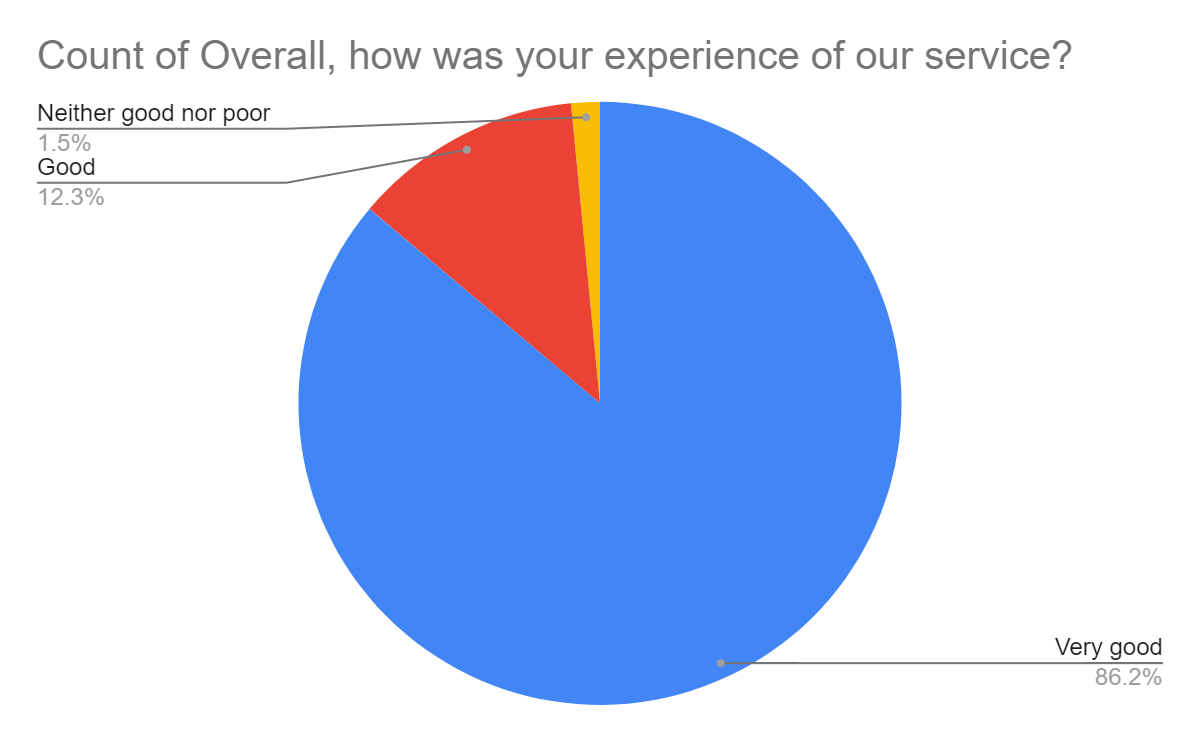 Satisfaction Score: 98.5%